   ПРОЕКТ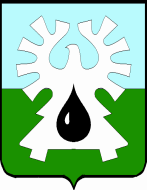 ГОРОДСКОЙ ОКРУГ УРАЙХАНТЫ-МАНСИЙСКОГО АВТОНОМНОГО ОКРУГА - ЮГРЫДУМА ГОРОДА УРАЙРЕШЕНИЕот                                                                                                                      № О внесении изменений в бюджет городского округа Урай Ханты-Мансийского автономного округа-Югры на 2022 год и на плановый период 2023 и 2024 годов                                                     Рассмотрев представленный главой города Урай проект решения Думы города Урай «О внесении изменений в бюджет городского округа Урай Ханты-Мансийского автономного округа -Югры на 2022 год и на плановый период 2023 и 2024 годов», Дума города Урай решила:1. Внести в решение Думы города Урай от 03.12.2021 №29 «О бюджете городского округа Урай Ханты-Мансийского автономного округа -Югры на 2022 год и на плановый период 2023 и 2024 годов» следующие изменения:В статье 1:а) в части 1 в пункте 1 цифры «3 478 177,2» заменить цифрами                      «3 523 063,7», после цифры «1» дополнить цифрами «,1.1»;б) в части 1 в пункте 2 цифры «3 567 536,0» заменить цифрами «3 684 100,7»;в) в части 1 в пункте 3 цифры «89 358,8» заменить цифрами «161 037,0»;г) в части 1 в пункте 4 цифры «89 358,8» заменить цифрами «89 355,8»;д) в части 2 в пункте 4 цифры «181 439,3» и «273 893,1» заменить цифрами соответственно «181 436,3» и «273 890,1».2) В статье 2:а) в части 1 в пункте 1 после цифры «3» дополнить цифрами «,3.1»;б) в части 1 в пункте 2 после цифры «4» дополнить цифрами «,4.1»;в) в части 2 в пункте 1 после цифры «5» дополнить цифрами «,5.1»;г) в части 2 в пункте 2 после цифры «6» дополнить цифрами «,6.1»;д) в части 3 в пункте 1 после цифры «7» дополнить цифрами «,7.1»;е) в части 3 в пункте 2 после цифры «8» дополнить цифрами «,8.1»;ж) в части 4 в пункте 1 после цифры «9» дополнить цифрами «,9.1»;з) в части 4 в пункте 2 после цифр «10» дополнить цифрами «,10.1»;и) в части 5 после цифр «11» дополнить цифрами «,11.1»;к) в части 7 в пункте 1 цифры «2 395 834,9» заменить цифрами «2 440 702,5»;л) в части 8 в пункте 1 цифры «27 700,7» заменить цифрами «28 640,7».В статье 4:а) в части 3 после цифр «13» дополнить цифрами «,13.1»;б) в части 4 после цифр «14» дополнить цифрами «,14.1».Дополнить приложениями 1.1, 3.1, 4.1, 5.1, 6.1, 7.1, 8.1, 9.1, 10.1, 11.1, 13.1, 14.1.2. Настоящее решение вступает в силу после опубликования в газете «Знамя».  Председатель Думы города Урай                   Председатель Думы города Урай                 Глава города УрайГлава города УрайА.В. ВеличкоТ.Р.Закирзянов«___»______________2022 г.«___»______________2022 г.